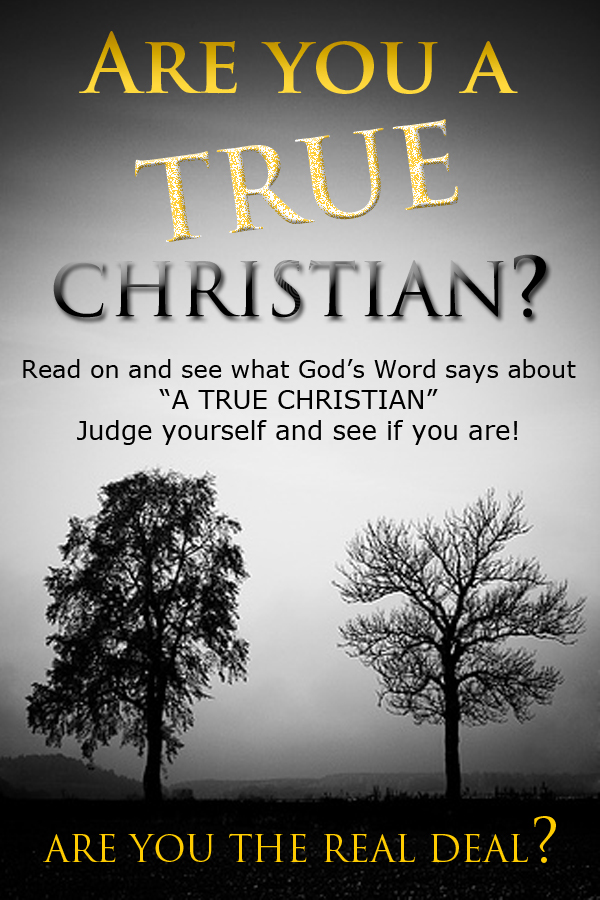 Matthew 7:22-23 “Many will say to me in that day, Lord, Lord, have we not prophesied in thy name? and in thy name have cast out devils? and in thy name done many wonderful works? vs23 And then will I profess unto them, I never knew you: depart from me, ye that work iniquity.” (Titus 1:15-16 ~ 2 Timothy 3:1-5, 14 ~ 2 Corinthians 13:5)What a horror it must be for those who think they are Christians and are not. Some people may claim they know God, but are not known by God as His children, and have no true relationship with Jesus.  At times this is done out of ignorance, not knowing the Scriptures. Some people have heard the truth, and are familiar with it, yet, sadly, it remains as head-knowledge. There are those that have not had a clear understanding of the truth concerning Jesus Christ and why He came to die on the Cross of Calvary. In reality, many do not know what it truly means to be a Christian. What is a true Christian according to God’s Word?true desire to do the will of GodMatthew 7:21 “Not every one that saith unto me, Lord, Lord, shall enter into the kingdom of heaven; but he that doeth the will of my Father which is in heaven.”A true Christian has a true desire to do the will of God. They are not indifferent to what the Bible says. A heart to do the very thing that pleases God will be evident; this is not so they can earn their way to heaven and become a Christian, but rather because they have made a personal decision to become a Christian through Jesus Christ. The will of God for a person is to be saved from their sins, idols, and religious ways and to be restored to God - not by works but by God’s grace, believing on the Lord Jesus alone.John 6:28-29 “Then said they unto him, What shall we do, that we might work the works of God? vs29 Jesus answered and said unto them, This is the work of God, that ye believe on him whom he hath sent.”Many people think that they are Christians because they were born into a Christian family, have been baptised by water, go to Church, confess their sins every now and then, pray, take communion, read the Bible, and try to do their very best to live by the Ten Commandments. This surely does not make any person a Christian, nor save them from their sins, nor give them a relationship with God, although some of these works are a result of salvation.Ephesians 2:8-10 “For by grace are ye saved through faith; and that not of yourselves: it is the gift of God: vs9  Not of works, lest any man should boast. The work in which the Heavenly Father is pleased is the finished work of Jesus Christ on the Cross, and the works that are done in Christ Jesus. True works come from the work of God in a person’s life. Good works for a Christian come after a person is saved by the blood of the Lamb - Jesus Christ. vs10 For we are his workmanship, created in Christ Jesus unto good works, which God hath before ordained that we should walk in them.” 

If a person is made right with God by their own good works, then why did Jesus come to die and shed His blood on the Cross? (Isaiah 64:6 ~ Romans 3:10-12 ~ Romans 3:23, 6:23) Galatians 2:21 “I do not frustrate the grace of God: for if righteousness come by the law, then Christ is dead in vain.” (Hebrews 9:14-15, 22-28)eternal life in Christ is Definite A true Christian comes to understand that Christ Jesus did not come to die for nothing, but to give eternal life to them that repent from their ways and trust the Saviour alone. 
1 Timothy 4:10 “...we trust in the living God, who is the Saviour of all men, specially of those that believe.”A true Christian also possesses assurance of their Salvation and know they will be with the Lord Jesus in Heaven when they die. Some think this is a proud statement, but there is nothing proud about a person humbling himself before God-Almighty, admitting he is a wretched sinner, receiving the great Saviour’s gift and trusting in God’s unfailing Word.  John 11:26 “And whosoever liveth and believeth in me shall never die. Believest thou this? Believing in Jesus Christ is to trust that He will save a sinner from his sins, restore his relationship with God, and give him full assurance of spending eternity with his Saviour. God’s promises are true; therefore the believer’s faith in Christ Jesus and in God’s Word is not in vain. Titus 1:2 “In hope of eternal life, which God, that cannot lie, promised before the world began;”1 John 5:12-13 “He that hath the Son hath life; and he that hath not the Son of God hath not life. vs13 These things have I written unto you that believe on the name of the Son of God; that ye may know that ye have eternal life, and that ye may believe on the name of the Son of God.”Many of Christ’s followers (true disciples) had assurance of their Salvation in the Lord.  A Christian is also a true disciple who has assurance.  Philippians 1:21 “For to me to live is Christ, and to die is gain.”  Notice what Paul continues to say “We are confident, I say, and willing rather to be absent from the body, and to be present with the Lord.” 2 Corinthians 5:8  TRUE EVIDENCE of a Christian
Matthew 7:20 “Wherefore by their fruits ye shall know them.”True evidence in the life of a Christian is the certainty of the Holy Spirit that dwells in the believer. Romans 8:9 “But ye are not in the flesh, but in the Spirit, if so be that the Spirit of God dwell in you. Now if any man have not the Spirit of Christ, he is none of his.  
A true Christian has the witness of the Holy Spirit in their life, testifying that they are a child of God, adopted into God’s divine family - born from above, through the blood of Jesus Christ. Romans 8:15 “For ye have not received the spirit of bondage again to fear; but ye have received the Spirit of adoption, whereby we cry, Abba, Father.”   (Titus 3:3 ~ John 3:3-5)A true Christian is passed from death to life and is a new creature in Christ. The fruit is a changed life, and this continual work of God in their life will be apparent as time passes. 
2 Corinthians 5:17 “Therefore if any man be in Christ, he is a new creature: old things are passed away; behold, all things are become new.Philippians 2:13 “For it is God which worketh in you both to will and to do of his good pleasure.”  A changed life in Christ Jesus is something that a person cannot do by themselves by trying to keep the Law; it must be the work of the Spirit in the life of that person. This starts when a person receives Christ Jesus as their Saviour and Lord.Galatians 5:22-23 “But the fruit of the Spirit is love, joy, peace, longsuffering, gentleness, goodness, faith, vs23 Meekness, temperance: against such there is no law.”True faith in Jesus Christ will bring about genuine good works by the Holy Spirit. This work proves that person’s faith in Christ to be true. A person who says they are a Christian but has no evidence - that is, the work of God in their life - shows a dead faith.  A person who says they have works and has not demonstrated a changed life or a true heart for the things of God is showing a dead work which is not the work of the Holy Spirit. James 2:17-19 “Even so faith, if it hath not works, is dead, being alone. vs18 Yea, a man may say, Thou hast faith, and I have works: shew me thy faith without thy works, and I will shew thee my faith by my works. vs19 Thou believest that there is one God; thou doest well: the devils also believe, and tremble.Will there be true evidence in your life to convict you in the court of Heaven of being a true Christian on Judgment Day? Have you turned from your ways and trusted God’s way which is Christ Jesus by grace through faith alone? (John 14:6 ~ Acts 4:12 ~ 1 Timothy 2:5)It is against God’s will for you to perish and go to Hell, but and if you end up there, it is because you rejected God’s plan for Salvation. – Psalm 9:17 “The wicked shall be turned into hell, and all the nations that forget God.” Romans 10:13 “For whosoever shall call upon the name of the Lord shall be saved.” Hope you make the right decision and repent from your ways, and believe and call on the Lord to save you from your sins. Will you do it today? 

If you have made a decision to bring real purpose back into your life please write to us; we would like to send you a Bible: 
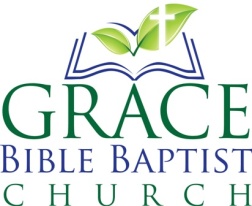 